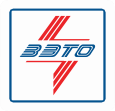 Опросный лист №	на разъединители серии РПГ на напряжения 330, 500, 750 кВПочтовый адрес и реквизиты покупателя:Заказчик 	код города/телефон 	ФаксФ.И.О. руководителя предприятия Место установкиРазъединители полупантографного типа, выпускаются отдельными полюсами. Комплектуются опорными стойками.Работоспособность разъединителей обеспечивается в условияхвысота над уровнем моря - не более 1000 м;верхнее рабочее значение температуры окружающего воздуха - плюс 40°С;нижнее рабочее значение температуры окружающего воздуха - минус 60°С;скорость ветра не более 40 м/с при отсутствии гололеда и не более 15 м/с при гололеде толщиной до 20 мм;сейсмичность местности до 8 баллов по шкале МSK-64.ВСЕ ПОЛЯ ОБЯЗАТЕЛЬНЫ ДЛЯ ЗАПОЛНЕНИЯ!1) Требования к ПД-11 указываются в опросных листах на привод.2) Указать № заполненного опросного листа на приводы.ПараметрыВарианты исполненияВарианты исполненияЗначение заказа1Номинальное / Наибольшее рабочее напряжение, кВ330кВ / 363кВ330кВ / 363кВ1Номинальное / Наибольшее рабочее напряжение, кВ500кВ / 525кВ500кВ / 525кВ1Номинальное / Наибольшее рабочее напряжение, кВ750кВ / 787кВ750кВ / 787кВ2Номинальный ток / Ток термической стойкости / Ток электродинамическойстойкости3150А / 63кА / 160кА3150А / 63кА / 160кАV3Степень загрязнения изоляции по ГОСТ 9920330 кВII*3Степень загрязнения изоляции по ГОСТ 9920330 кВIII3Степень загрязнения изоляции по ГОСТ 9920330 кВIV3Степень загрязнения изоляции по ГОСТ 9920500 кВII*3Степень загрязнения изоляции по ГОСТ 9920500 кВIII3Степень загрязнения изоляции по ГОСТ 9920750 кВII*4Количество заземлителей1 (со стороны подвижного контакта)1 (со стороны подвижного контакта)4Количество заземлителей225Привод разъединителя1)ПД-11ПД-112)6Высота разъединителя от земли (безучета высоты фундамента) до контактной площадки выводов, ммСтандартная поставкаСтандартная поставка6Высота разъединителя от земли (безучета высоты фундамента) до контактной площадки выводов, ммПо заказу (указать высоту)По заказу (указать высоту)7Высота фундамента, ммВысота фундамента, ммВысота фундамента, мм8Дополнительные требования к разъединителю и приводуДополнительные требования к разъединителю и приводуДополнительные требования к разъединителю и приводуДополнительные требования к разъединителю и приводу9Количество комплектов заказаКоличество комплектов заказаКоличество комплектов заказа